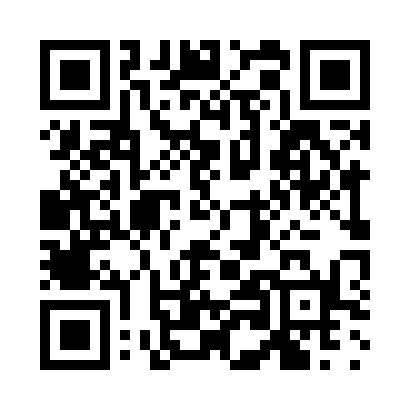 Prayer times for Zugarramurdi, SpainMon 1 Jul 2024 - Wed 31 Jul 2024High Latitude Method: Angle Based RulePrayer Calculation Method: Muslim World LeagueAsar Calculation Method: HanafiPrayer times provided by https://www.salahtimes.comDateDayFajrSunriseDhuhrAsrMaghribIsha1Mon4:126:302:107:299:5011:572Tue4:136:312:107:299:5011:573Wed4:146:312:117:299:5011:564Thu4:156:322:117:299:4911:555Fri4:166:332:117:299:4911:556Sat4:176:332:117:289:4911:547Sun4:186:342:117:289:4811:538Mon4:206:352:117:289:4811:529Tue4:216:352:127:289:4711:5110Wed4:226:362:127:289:4711:5011Thu4:246:372:127:289:4611:4912Fri4:256:382:127:279:4611:4813Sat4:276:382:127:279:4511:4714Sun4:286:392:127:279:4511:4615Mon4:306:402:127:269:4411:4416Tue4:316:412:127:269:4311:4317Wed4:336:422:127:269:4211:4218Thu4:346:432:127:259:4211:4019Fri4:366:442:137:259:4111:3920Sat4:386:452:137:259:4011:3821Sun4:396:462:137:249:3911:3622Mon4:416:472:137:249:3811:3523Tue4:436:482:137:239:3711:3324Wed4:446:492:137:239:3611:3125Thu4:466:502:137:229:3511:3026Fri4:486:512:137:219:3411:2827Sat4:506:522:137:219:3311:2628Sun4:516:532:137:209:3211:2529Mon4:536:542:137:209:3111:2330Tue4:556:552:137:199:3011:2131Wed4:566:562:137:189:2911:19